        SDH Jarcová           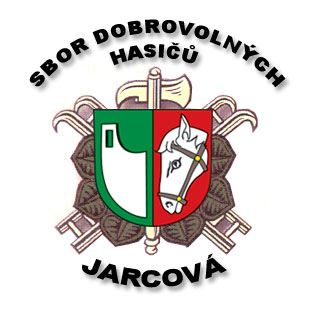 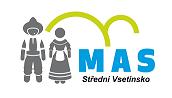 za podpory MAS Střední VsetínskoVás zve na soutěžŠtěpánský železný hasičTermín konání:			26.12.2017Místo konání: 			prostory kulturního domu v Jarcové (okres Vsetín)Časový harmonogram:		8.15 – 8.45 prezentace				8.45 – 9.15 krátký nástup, prohlídka trati, rozmístění rozhodčích				9.30 – start				Vyhlášení výsledků a vyhodnocení dle časového sledu soutěžeKategorie:			MužiMuži nad 35 let ( 35 let dovršeno v roce 2017, kontrola věku průkaz s foto)ŽenyŽeny nad 35 let ( 35 let dovršeno v roce 2017, kontrola věku průkaz s foto)MasterPrůběh soutěže a specifika: 	Soutěž v disciplínách TFA pro hasiče se vzduchovým dýchacím přístrojem jako zátěž, v kategorii master aktivní dýchací přístrojSoutěžící budou startovat napříč kategoriemi dle pořadí přihlášeníTrať soutěže bude umístěna ve sklepních až půdních prostorech kulturního domu s šerými úseky, lze použít svítilny umístěné na výstroji soutěžícího, ne v ruce ( v držáku na přilbě, čelovky apod), není povinné a nezbytně nutné.Časomíru si soutěžící spouští a v cíli vypíná sám tlačítkem, pro případ poruchy se čas zároveň bude měřit třemi stopkami, platný bude prostřední čas.U žádné disciplíny nebudou udělovány trestné sekundy, při nesplnění překážky bude soutěžící rozhodčím srozumitelně upozorněn a vrácen ke splnění. Pokud neuposlechne následuje diskvalifikace. Podmínky účasti: 	Soutěže se mohou zúčastnit členové SDH,příslušníci HZS, v případě zahraničních účastníků  členství v hasičské organizaci dané země , starší 18 let (15.-18. let souhlas rodičů) na vlastní nebezpečí po podpisu „čestného prohlášení o zdravotní způsobilosti“, u kategorie master nebude vyžadován kurs NDT.Startovné:	150,- Kč,  ve startovném je obsažena pamětní odlévaná medaile a praktický dárekPřihlášky:	na e-mail tfajarcova@seznam.cz ve znění: Jméno, přijmení, vysílající organizace, kategorie, v kategoriích  nad 35 let datum narození	Přihlášení budou informováni zpětně o registraci, pokud se po zaregistraci dozvíte, že se z nějakého důvodu nezúčastníte, dejte prosím hned vědět Kapacita je 70 soutěžících 	Startovní pořadí dle obdržených přihlášek, v případě více členů SDH na jedné přihlášce budeme na startovní listinu zařazovat soutěžící minimálně ob dva.Výstroj:			Muži:obuv pro hasiče (holeňová zásahová obuv)třívrstvý zásahový oblek, libovolné ochr. rukavice kryjící i prsty mimo gumových chirurgickýchzásahová přilba jednotný dýchací přístroj Drager (zajistí pořadatel)možnost svítilny umístěné na výstroji soutěžícího, z důvodu zajištění regulérnosti pořadatel nezajistí ani svítilny, ani baterieŽeny:Min. jednovrstvý oblek, sportovní obuv, zbytek jako muži Master:Třívrstvý zásahový oblek, vlastní aktivní dýchací přístroj, zbytek jako mužiDalší informace:		Jaroslav Šula 604870532Trať soutěže: ( bude jasně vyznačena )START ( 1. nadzemní podlaží)Soutěžící na pokyn rozhodčího tlačítkem odstartuje svůj pokusSEBĚH DO SKLEPASoutěžící seběhne po schodišti do sklepa, na dvou podestách překoná na každé čtyři pneumatiky prošlápnutím do každé PŘEVRACENÍ PNEUMATIKY (sklep)Soutěžící převrátí pneumatiku způsobem tam zpět, tam zpět HAMERBOX (sklep)Soutěžící uchopí palici a v tzv. Hammer boxu provede 60 úderů ( 30+30 ) do spodní a horní části boxu – ženy 30 úderů (15+15). Palici odkládá libovolně PŘEMÍSTĚNÍ FIGURÍNY (sklep)Soutěžící uchopí figurínu obouruč zezadu Raitekovým úchopem a přemístí figurínu po stanovené dráze kolem kuželu zpět na místoVÝBĚH PO SCHODIŠTI ZE SKLEPA NA PŮDUSoutěžící vyběhne ze sklepa na půdu opět s průšlapem pneumatikamiHADICOVÉ VEDENÍ (půda)Soutěžící na půdě zapojí proudnici C do hadice C v harmonice, uchopí proudnici a táhne libovolným způsobem ( v ruce, přes rameno ) proudnici s hadicí k žebříku, na kterém vystoupá na vyvýšenou půdu, kde do bedny odloží proudnici napojenou na hadiciSNÍŽENÝ PROSTOR (vyvýšená půda)Po odložení hadice překoná soutěžící snížený prostor ve štítu střechy, po překonání přeběhne po vyznačené dráze do druhého křídla kulturního domu ke dveřím v horní části hasičské věžePŘENOS ZÁVAŽÍSoutěžící po vyznačené dráze přenese v každé ruce 10 kg závaží (tam)MOTÁNÍ HADICESoutěžící smotá hadici C v ruce a odloží do boxuPŘENOS ZÁVAŽÍSoutěžící po vyznačené dráze přenese v každé ruce 10 kg závaží (zpět)NÁVRAT DO PROSTORU STARTU KDE JE UMÍSTĚN i CÍL   STEJNOU TRASOU, STISKNUTÍM TLAČÍTKA V CÍLI SOUTEŽÍCÍ ZASTAVÍ ČAS Pro soutěžící, doprovod a diváky je připraveno zázemí v sále kulturního domu. Občerstvení bude zajištěno v Restauraci pod Jarčovsků kulů ve stejném objektu Kulturního domu. Vzhledem k tomu, že soutěž bude probíhat ve vnitřních prostorách a je částečně omezen pohyb na trati pro Vaše zhlédnutí soutěžích, žádáme o dodržování pokynů pořadatelů tak aby soutěž proběhla ke spokojenosti soutěžících, pochopitelně prostor soutěže včetně zázemí v sále bude nekuřácký. Hlavní rozhodčí : Jan BělíčekŘeditel soutěže: Jaroslav ŠulaNa Vaši účast se těší SDH Jarcová